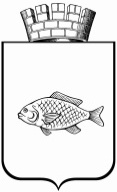 ИШИМСКАЯ ГОРОДСКАЯ ДУМАРЕШЕНИЕВ соответствии с Градостроительным кодексом Российской Федерации, со статьями 16, 45.1 Федерального закона от 06.10.2003 № 131-ФЗ «Об общих принципах организации местного самоуправления в Российской Федерации», Законом Тюменской области от 03.06.2005 №385 «О регулировании градостроительной деятельности в Тюменской области»  Ишимская городская ДумаРЕШИЛА:1. Внести в решение  Ишимской городской Думы от 25.02.2010 № 360  «Об утверждении правил благоустройства территории города Ишима» (в ред. от 22.07.2010 №410, от 26.05.2011 №70, от 26.04.2012 №157, от 28.06.2012 №171, от 24.04.2014 №301, от 28.05.2015 №385, от 31.03.2016 №39, от 26.10.2017 №158)  следующие изменения:1.1. пункт 1.1 статьи 1 приложения к решению после слов «производства и потребления»,» дополнить словами «приказом Министерства строительства и жилищно-коммунального хозяйства Российской Федерации от 13.04.2017            № 711/пр «Об утверждении методических рекомендаций для подготовки правил благоустройства территорий поселений, городских округов, внутригородских районов»;1.2. пункт 1.3 статьи 1 приложения к решению  изложить в следующей редакции: «1.3. Объекты благоустройства – территории города, на которых осуществляется деятельность по благоустройству: объекты улично-дорожной сети (улица, площадь, бульвар, проезд, переулок и т.д.), парковки (организованные стоянки для транспортных средств), парки, скверы, тротуары, пешеходные и велосипедные дорожки, другие места общего пользования и отдыха, придомовые территории индивидуальных и многоквартирных домов, территории предприятий, учреждений, организаций, территории садоводческих, огороднических объединений граждан, территории гаражных объединений, прилегающие и иные территории города, а также фасады зданий, строений, сооружений.»;1.3. пункт 3.4. статьи 3 приложения к решению  изложить в следующей редакции:«3.4. Собственники твердых коммунальных отходов обязаны заключить договор на оказание услуг по обращению с твердыми коммунальными отходами с региональным оператором, в зоне деятельности которого образуются твердые коммунальные отходы и находятся места их накопления. Договор на оказание услуг по обращению с твердыми коммунальными отходами заключается в соответствии с типовым договором, утвержденным Правительством Российской Федерации. Договор на оказание услуг по обращению с твердыми коммунальными отходами может быть дополнен по соглашению сторон иными не противоречащими законодательству Российской Федерации положениями.По договору на оказание услуг по обращению с твердыми коммунальными отходами региональный оператор обязуется принимать твердые коммунальные отходы в объеме и в местах (на площадках) накопления, которые определены в этом договоре, и обеспечивать их транспортирование, обработку, обезвреживание, захоронение в соответствии с законодательством Российской Федерации, а собственник твердых коммунальных отходов обязуется оплачивать услуги регионального оператора по цене, определенной в пределах утвержденного в установленном порядке единого тарифа на услугу регионального оператора.»;1.4. подпункт 3.18.4 пункта 3.18 статьи 3 приложения к решению изложить в следующей редакции:«3.18.4. Самовольное использование территории под хранение автотранспортных средств, в том числе и автоприцепов, а также брошенных автотранспортных средств. Брошенное транспортное средство – транспортное средство, длительно (более 15 календарных дней подряд со дня составления уполномоченным органом акта первичного осмотра транспортного средства) находящееся без движения и обладающее одним или совокупностью из признаков, наличие которых (по отдельности или совокупности) позволяет предположить, что транспортное средство брошено:разукомплектованность – отсутствие одного или нескольких конструктивных элементов транспортного средства: двери, колеса, стекла, капота, крышки багажника,  шасси, иных узлов, агрегатов;транспортное средство является местом скопления мусора, веток, листьев, снега, а также отсутствуют следы передвижения транспортного средства;наличие свободного доступа в транспортное средство;отсутствие государственных регистрационных знаков;видимые повреждения шин;»;1.5. пункт 3.18. статьи 3 приложения к решению  дополнить подпунктами 3.18.18-3.18.25 следующего содержания:«3.18.18. Засорение, загрязнение территории общего пользования, а также размещенных на данной территории объектов благоустройства и элементов благоустройства, в том числе выбрасывание мусора вне урн, контейнеров, контейнерных площадок;3.18.19. Уничтожение и (или) повреждение объектов благоустройства и
элементов благоустройства, зеленых насаждений;3.18.20. Размещение транспортных средств на газонах, цветниках и иных
территориях, занятых травянистыми растениями, на детских, спортивных
площадках;3.18.21. Ограничение беспрепятственного пользования территорией общего пользования неограниченным кругом лиц, за исключением случаев введения в соответствии с действующим законодательством временного ограничения или прекращения движения транспортных средств по автомобильным дорогам при проведении массовых мероприятий;3.18.22. Размещение информационных материалов вне специальных мест, установленных органами местного самоуправления;3.18.23. Нанесение надписей и изображений, выполненных стойкими
материалами, на покрытия проезжей части, тротуаров, велосипедных
дорожек, расположенных вне полосы отвода автомобильных дорог, кроме
относящихся к порядку их эксплуатации;3.18.24. Засыпание искусственных каналов, канав, дренажей,
обеспечивающих водоотведение с территории города Ишима;3.18.25. Самовольное размещение сезонных аттракционов, в том числе
размещение вне мест, установленных схемой размещения сезонных
аттракционов.»;1.6. статью 3 приложения к решению дополнить пунктами 3.21-3.28 следующего содержания:	«3.21. Собственники и (или) иные законные владельцы зданий, строений, сооружений, земельных участков,  обязанные в силу требований действующего законодательства, муниципальных правовых актов города Ишима, договора  содержать здания, строения, сооружения, земельные участки, осуществляют участие, в том числе финансовое, в содержании прилегающих территорий.    Прилегающая территория - территория общего пользования, которая прилегает к зданию, строению, сооружению, земельному участку в случае, если такой земельный участок образован, и границы которой определены настоящими Правилами  в соответствии с порядком, установленным законом Тюменской области от 03.06.2005 № 385 "О регулировании градостроительной деятельности в Тюменской области".3.22. Минимальный перечень работ по содержанию прилегающих территорий определяется муниципальным правовым актом администрации города Ишима.3.23. В случае если администрация города Ишима или уполномоченный ею орган с одной стороны  и собственник и (или) иной законный владелец здания, строения, сооружения, земельного участка,  обязанный в силу требований действующего законодательства, муниципальных правовых актов города Ишима, договора  содержать здание, строение, сооружение, земельный участок, с другой стороны достигли соглашение об объеме обязательств по содержанию и благоустройству прилегающей территории и границах прилегающей территории сверх минимальных требований, установленных настоящими Правилами, отношения между сторонами в части, превышающей требования настоящих Правил, регулируются заключенным договором о содержании и благоустройстве прилегающей территории.Порядок заключения с собственниками и (или) иными законными владельцами объектов договоров о благоустройстве и содержании прилегающей территории, перечень видов работ, которые могут быть предусмотрены договором о благоустройстве и содержании прилегающей территории, а также порядок установления границ прилегающих территорий устанавливаются муниципальным правовым актом администрации города Ишима.3.24. Границы прилегающих территорий определяются путем установления расстояния в метрах по периметру от границ образованных земельных участков (далее - земельные участки) либо от здания, строения, сооружения, расположенных на земельных участках, которые не были образованы (далее - здания, строения, сооружения), если к таким земельным участкам, зданиям, строениям, сооружениям прилегает территория общего пользования, не менее чем до начала тротуара, являющегося элементом обустройства автомобильных дорог, или проезда.Для зданий, строений, сооружений, земельных участков (далее - объекты), находящихся в государственной и в муниципальной собственности, свободных от прав третьих лиц либо предоставленных во владение и (или) пользование органам государственной власти (государственным органам), органам местного самоуправления, государственным и муниципальным учреждениям, а также для многоквартирных домов, границы земельных участков под которыми определены за пределами площади застройки таких домов, граница прилегающих территорий не устанавливается.3.25. В случае отсутствия вблизи объекта тротуара, являющегося элементом обустройства автомобильных дорог, или проезда, в целях установления границы прилегающих территорий условная линия устанавливается на расстоянии в следующих значениях:а) для нежилых зданий, строений, сооружений, земельный участок под которыми не образован или образован по границам таких объектов, в случае если иное не установлено настоящими Правилами, - 6 метров;б) для отдельно стоящих некапитальных нестационарных строений и сооружений - 2 метра от границ некапитальных нестационарных строений и сооружений;в) для индивидуальных жилых домов - 2 метра от границы земельного участка, на котором расположен индивидуальный жилой дом;г) для промышленных объектов - 6 метров от границы земельного участка, на котором расположен промышленный объект;д) для земельных участков, за исключением случаев, указанных в подпунктах "а" - "г" настоящего пункта, - 3 метра от границы земельного участка.3.26. Границы прилегающей территории определяются с учетом следующих ограничений и правил:а) в случае наложения границ прилегающих территорий границы прилегающих территорий устанавливаются на равном удалении от объектов, если иное не определено соглашением собственников объектов. В случае если право владения и (или) пользования объектом предоставлено иному законному владельцу, указанное в настоящем пункте соглашение заключается указанным лицом, за исключением случаев, если при предоставлении прав владения и (или) пользования не было установлено иное;б) в случае если объект граничит с территориями, имеющими охранные, санитарно-защитные зоны, зоны охраны объектов культурного наследия, водоохранные зоны и иные зоны, устанавливаемые в соответствии с действующим законодательством, границы прилегающей территории такого объекта определяются до границ установленных зон, но не более значения расстояния, установленного п. 3.25. настоящих Правил;в) если в соответствии с указанным в п. 3.25. настоящих Правил расстоянием граница устанавливается на проезжей части, тогда граница рассчитывается до ближайшего края проезжей части, а в случаях наличия проезда, сопровождающего основную проезжую часть дороги, - не далее бортового камня, разделяющего проезжую часть и тротуар.3.27. Содержание прилегающих территорий осуществляется юридическими, физическими лицами, индивидуальными предпринимателями, обязанными в силу требований действующего законодательства, муниципальных правовых актов города Ишима, договора содержать здания, строения, сооружения, земельные участки.Участие, в том числе финансовое, в обеспечении содержания прилегающих территорий возникает в случаях необходимости выполнения минимального перечня работ, установленного муниципальным правовым актом Администрации города Ишима.3.28. В договоре об участии собственников и (или) иных законных владельцев зданий, строений, сооружений, земельных участков о благоустройстве и содержании  прилегающей территории описание границ прилегающей территории должно содержать:- текстовое описание местоположения границ прилегающей территории, включающее линейные привязки к существующим объектам местности и (или) координатное описание характерных точек контура таких границ;- схему расположения границ прилегающей территории на картографической основе, подготовленную, в масштабе 1:2000 или крупнее, с отображением линейных привязок таких границ к объектам местности, указанным на  картографической основе.»;1.7. пункт 4.2. статьи 4 приложения к решению  изложить в следующей редакции:«4.2. Для соблюдения законных прав и интересов граждан работы по уборке территории города Ишима, сопровождающиеся шумом либо иным раздражающим фактором, уровень которого превышает предельно допустимые нормы, должны производиться в период с 8 до 22 часов в будние дни, с 9 до 22 часов в выходные и нерабочие праздничные дни, если необходимость выполнения данных работ не обусловлена аварийными ситуациями или неблагоприятными погодными условиями, в том числе снегопад, гололед.»;1.8. пункт 4.20 статьи 4 приложения к решению  дополнить подпунктами 4.20.5 и 4.20.6 следующего содержания:«4.20.5. Складирование снега на территории, не предназначенной для этих целей;4.20.6. Производить сброс снега на соседний участок.»;1.9. подпункт 4.24.3 пункта 4.24 статьи 4 приложения к решению  изложить в следующей редакции:«4.24.3. Предоставление коммунальной услуги по обращению с твердыми коммунальными отходами потребителю осуществляется на основании возмездного договора, содержащего положения о предоставлении коммунальной услуги по обращению с твердыми коммунальными отходам. Договор, содержащий положения о предоставлении коммунальной услуги по обращению с твердыми коммунальными отходами, может быть заключен с исполнителем в письменной форме или путем совершения конклюдентных действий.»;1.10. абзац первый пункта 4.25 статьи 4 приложения к решению  изложить в следующей редакции:«4.25. На территориях и участках любого функционального назначения, где могут накапливаться твердые коммунальные отходы (далее по тексту - ТКО), предусматриваются площадки для установки мусоросборников (контейнеров для ТКО), то есть специально оборудованные места, предназначенные для сбора ТКО. Проектирование и размещение указанных площадок осуществляется из расчета 0,03 кв. м на одного жителя или 1 площадка на 6 - 8 подъездов жилых домов. Если подъездов меньше - одну площадку при каждом доме. Порядок обустройства мест (площадок) накопления твердых коммунальных отходов и ведения их реестра на территории города Ишима утвержден постановлением администрации города Ишима от 08.04.2019 № 410. Размещение контейнерных площадок осуществляется вне зоны видимости с транзитных транспортных и пешеходных коммуникаций города, в стороне от уличных фасадов зданий. Контейнерные площадки должны иметь твердое водонепроницаемое покрытие для размещения контейнеров с удобными подъездами для транспорта и подходами для граждан.»;1.11. пункты 4.27, 4.28 статьи 4 приложения к решению изложить в следующей редакции:«4.27. Места (площадки) накопления твердых коммунальных отходов создаются администрацией города Ишима, за исключением установленных законодательством Российской Федерации случаев, когда такая обязанность лежит на других лицах. Администрация города Ишима создает места (площадки) накопления твердых коммунальных отходов путем принятия решения в соответствии с требованиями настоящих Правил, требованиями законодательства Российской Федерации в области санитарно-эпидемиологического благополучия населения и иного законодательства Российской Федерации, устанавливающего требования к местам (площадкам) накопления твердых коммунальных отходов.В случае если в соответствии с законодательством Российской Федерации обязанность по созданию места (площадки) накопления твердых коммунальных отходов лежит на других лицах, такие лица согласовывают создание места (площадки) накопления твердых коммунальных отходов с администрацией города Ишима (далее соответственно - заявитель, уполномоченный орган) на основании письменной заявки, форма которой устанавливается администрацией города Ишима.4.28. Количество устанавливаемых контейнеров определяется расчетами накопления отходов. Нормативы накопления твердых коммунальных отходов  утверждаются Департаментом тарифно-ценовой политики Тюменской области.»;1.12. пункт 8.2. статьи 8 приложения к решению изложить в следующей редакции:«8.2.Освещенность территорий, улиц, дорог должна соответствовать Инструкции по проектированию наружного освещения городов, поселков и сельских населенных пунктов, ГОСТ Р 50597-2017 «Национальный стандарт Российской Федерации. Дороги автомобильные и улицы. Требования к эксплуатационному состоянию, допустимому по условиям обеспечения безопасности дорожного движения. Методы контроля.»;1.13. пункт 9.1. статьи 9 приложения к решению изложить в следующей редакции: «9.1. Требования к внешнему виду фасадов и ограждений зданий и сооружений распространяются на цветовое решение внешних поверхностей стен, крыши, некоторые конструктивные элементы здания (входные группы, цоколи и др.), размещение антенн, водосточные трубы и т.п.Настоящие требования не распространяются на объекты индивидуальной жилой застройки.»;1.14. пункт 9.22. статьи 9 приложения к решению изложить в следующей редакции: «9.22. В случае замены облицовочного материала и покраски фасада на идентичные материалы и цвет внесение изменений в соответствующие разделы проектной документации не требуется.»;1.15. пункт 9.24. статьи 9 приложения к решению изложить в следующей редакции: «9.24. Элементы кровли, организованного наружного водостока, почтовые ящики, часы, банкоматы необходимо размещать на фасадах в соответствии с требованиями подпункта "б" пункта 9.3 настоящих Правил, при этом внесение изменений в соответствующие разделы проектной документации не требуется.»;1.16. пункт 9.25. статьи 9 приложения к решению изложить в следующей редакции: «9.25. Изменение материала кровли, конструкции крыши, создание, изменение или ликвидация веранд, эркеров, террас осуществляется через внесение изменений в соответствующие разделы проектной документации.»;1.17. статью 10 приложения к решению – признать утратившей силу.2. Опубликовать настоящее решение в газете «Ишимская правда», сетевом издании «Официальные документы города Ишима» (www.ishimdoc.ru) и разместить на официальном сайте муниципального образования город Ишим ishim.admtyumen.ru.3. Решение вступает в силу после официального опубликования.4. Контроль за исполнением настоящего решения возложить на постоянную комиссию Ишимской городской Думы по городскому хозяйству.Глава города									   Ф.Б. Шишкин30.01.2020                                  №299 О внесении изменений в решение  Ишимской городской Думы от 25.02.2010 № 360  «Об утверждении правил благоустройства территории города Ишима» (в редакции от 22.07.2010 №410, от 26.05.2011 №70, от 26.04.2012 №157, от 28.06.2012 №171, от 24.04.2014 №301, от 28.05.2015 №385, от 31.03.2016 №39, от 26.10.2017 №158) 